Date: 30/6/22 Email: simon.harley@suffolk.gov.ukReport for July 2022 to the Parish Councils of 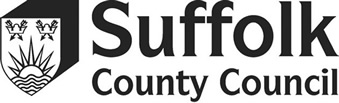 Peninsula Division from Simon Harley (SCC Councillor)For information on local support during the Cost-of-Living Crisis, visit: https://www.suffolk.gov.uk/coronavirus-covid-19/suffolk-advice-and-support-service/ Latest SCC COVID information is available here: https://www.suffolk.gov.uk/coronavirus-covid-19/For information on supporting Ukrainian refugees in Suffolk, please send an email to: refugeesupport@suffolk.gov.uk Suffolk GLI to declare a Cost-of-Living EmergencyFull Council is on the 7th July. Our Group have submitted a motion calling for SCC to declare a Cost-of-Living Emergency, and for the Council to redirect funds and efforts towards targeting those most vulnerable. Prices for fuel, food and energy are increasing as wages take a real terms cut from the raising inflation. Our Group calls on this government for further support to those falling below the poverty line. In addition, we are calling on the government to make it easier and cheaper to insulate homes. Our motion asks to waive VAT on energy-saving materials, such as insulation, and adequately fund a retrofitting programme so communities can save money on their bills during winter where energy price caps are due to rise even further.Cabinet Meeting: SEND Capital Programme Cabinet met on 20th June to vote on funding the next phase of SCC’s programme to build more capacity for SEND children in education. The cabinet agreed a package of £15.9m, as part of a £45m programme. Currently, there is a high demand for SEND services, with requests for placement going up by 32% since 2020. The funding Cabinet have agreed will create three new specialist units across Suffolk.Our Group supported such a project, but was mindful of the rising demand and what was needed for the future. The Cabinet agreed a third phase was required, which will be discuss later this year.National Grid consultation: SCC submit a rejecting response Last month our Group said we would put pressure on SCC to respond to the consultation, rejecting the current proposals for expanding the on-shore pylon network in Suffolk. Our Group are strongly against the development of more pylon networks impacting Suffolk’s rural landscape and cultural heritage. The proposals are even criticised by Conservative MPs Dan Poulter and James Cartlidge.After a meeting with Cabinet member, Cllr Rout, the Conservatives states they will also reject the proposals. SCC have now submitted a response to National Grid, agreeing with our position. They have stated that the application cannot be supported in its current form, and that an offshore alternative must be provided to be considered. Petition for in-house Suffolk Highways maintenance contract: Still need signatures!Our Group’s petition continues, demanding that SCC produces an in-house bid for the new Suffolk Highways contract. The contract, which will have been held by Kier for 10 years, is up for renewal next year. Since Kier’s arrival, our Group has seen astronomical prices for the maintenance of Suffolk’s highways. Some of these prices include £5,000 for a pair of dropped kerbs, £7,500 to cut down a single tree, and £10,000 to design (not build) four humps in a road. Our Group believes an in-house bid from SCC to take back control of Suffolk Highways is needed to get things done. The bid would also provide a necessary benchmark for any competitive bid coming from external companies, making sure Suffolk taxpayers money is not exploited. We need 3,675 signatures to bring this to debate at the Council. Please sign here (ensure you make your name public, or it won’t count!): https://www.petitions.net/for_suffolk_county_council_to_develop_an_in-house_bid_for_suffolk_highways_maintenance Follow us on:Twitter - Suffolk Green, Lib Dem & Independent Group (@SuffolkGLI) / TwitterInstagram - https://www.instagram.com/suffolkgli_group/ Website - Suffolk Green, Liberal Democrat and Independent Group – The GLI Group at Suffolk County Council (suffolkgli.wordpress.com)Simon Harley                    Suffolk County Councillor for Peninsula Division